ВОЛГОГРАДСКая городская дума                                           РЕШЕНИЕ                              проект400066, Волгоград, пр-кт им. В.И.Ленина, д. 10, тел./факс (8442) 38-08-89, E-mail: gs_kanc@volgsovet.ruО внесении изменения в решение Волгоградской городской Думы
от 21.12.2018 № 5/115 «Об утверждении Правил землепользования и застройки городского округа город-герой Волгоград» В соответствии с Градостроительным кодексом Российской Федерации,
с учетом протокола общественных обсуждений от 29 ноября 2023 г., заключения о результатах общественных обсуждений по проекту о внесении изменения в Правила землепользования и застройки городского округа город-герой Волгоград, утвержденные решением Волгоградской городской Думы
от 21.12.2018 № 5/115 «Об утверждении Правил землепользования и застройки городского округа город-герой Волгоград», от 29 ноября 2023 г., руководствуясь статьями 24, 26 Устава города-героя Волгограда, Волгоградская городская ДумаРЕШИЛА:1. Внести в приложение 1 «Карта градостроительного зонирования. Границы территориальных зон» к Правилам землепользования и застройки городского округа город-герой Волгоград, утвержденным решением Волгоградской городской Думы от 21.12.2018 № 5/115 «Об утверждении Правил землепользования и застройки городского округа город-герой Волгоград», изменение, изменив границы территориальных зон территории, включающей земельный участок с кадастровым № 34:34:050062:159
по ул. Одесской, 8 в Ворошиловском районе Волгограда, с зоны рекреационного назначения – отдыха, спорта и развлечений (Р5) на зону объектов общественно-делового и жилого назначения за пределами исторического центра Волгограда (Д2-1), установив границы указанных территориальных зон с учетом положений абзаца первого пункта 2 статьи 85 Земельного кодекса Российской Федерации, части 4 статьи 30 Градостроительного кодекса Российской Федерации:2зону Р5(зону рекреационного назначения – отдыха, спорта и развлечений)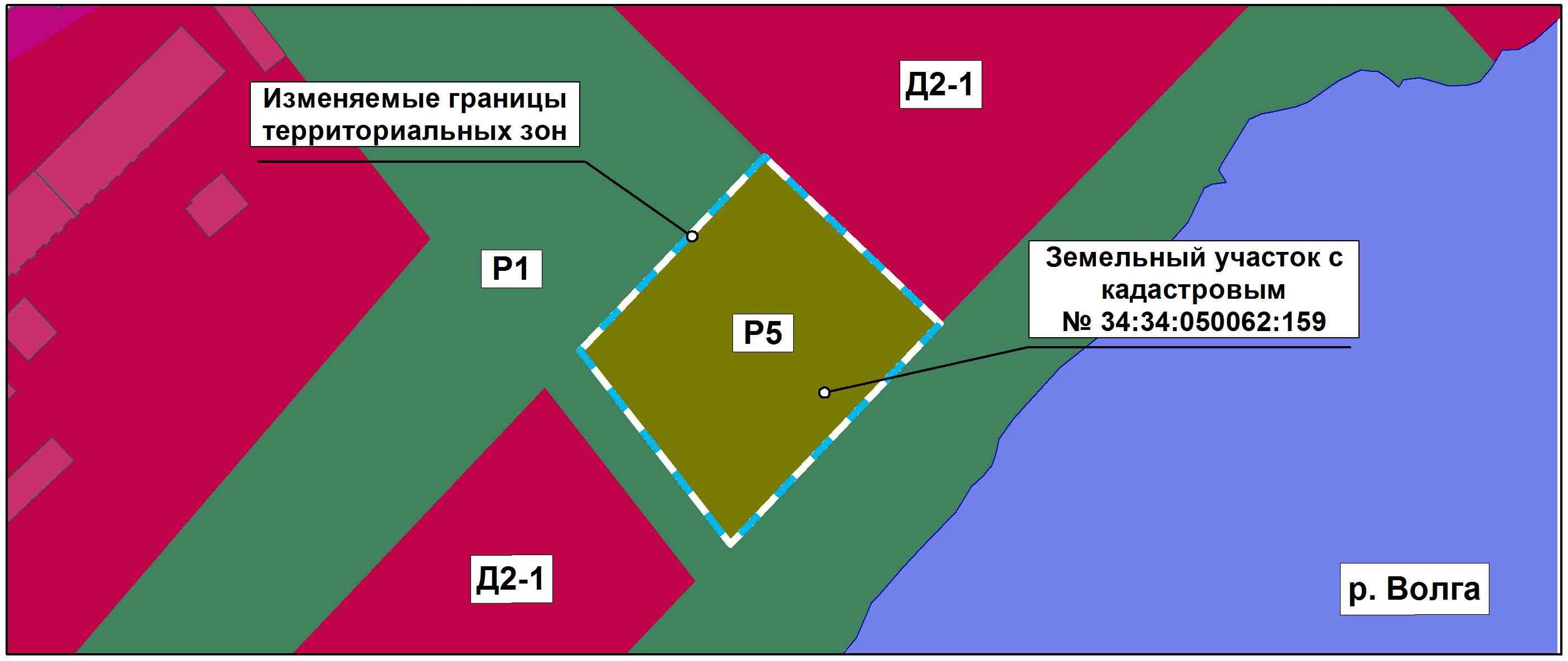 на зону Д2-1(зону объектов общественно-делового и жилого назначения за пределами исторического центра Волгограда)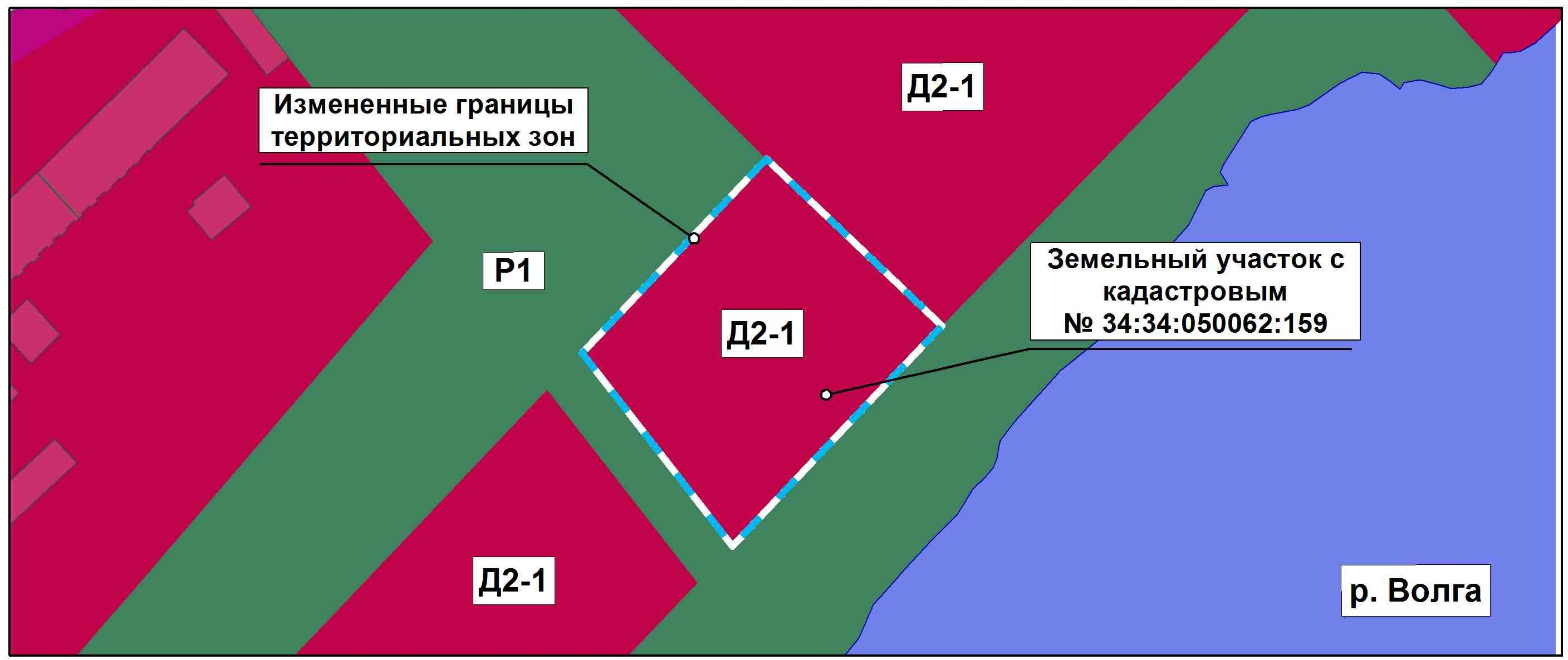 2. Администрации Волгограда в установленном порядке:2.1. Направить в Управление Федеральной службы государственной регистрации, кадастра и картографии по Волгоградской области сведения
об изменении границ территориальных зон согласно пункту 1 настоящего решения для внесения в Единый государственный реестр недвижимости.2.2. Опубликовать настоящее решение в официальных средствах массовой информации и разместить на официальном сайте администрации Волгограда в сети Интернет.33. Настоящее решение вступает в силу со дня его официального опубликования. 4. Контроль за исполнением настоящего решения возложить на заместителя председателя Волгоградской городской Думы Кузнецова Г.Ю.от№ПредседательВолгоградской городской Думы                                 В.В.КолесниковГлава Волгограда                              В.В.Марченко